Publicado en Gijón el 08/05/2014 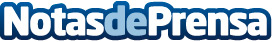 La agencia asturiana SEO Coach ofrece una herramienta gratuita para optimizar páginas webLa empresa asturiana SEO Coach acaba de presentar una herramienta gratuita que pretende convertirse en la verdadera aliada de diseñadores y programadores a la hora de establecer los aspectos que fallan en una determinada página web. Datos de contacto:Dpto. ComunicaciónNota de prensa publicada en: https://www.notasdeprensa.es/la-agencia-asturiana-seo-coach-ofrece-una Categorias: Marketing Asturias E-Commerce Software Actualidad Empresarial http://www.notasdeprensa.es